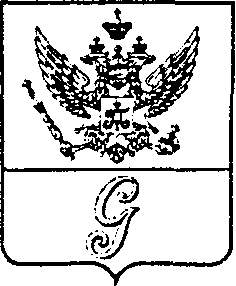 СОВЕТ  ДЕПУТАТОВ  МУНИЦИПАЛЬНОГО  ОБРАЗОВАНИЯ  «ГОРОД  ГАТЧИНА»ГАТЧИНСКОГО  МУНИЦИПАЛЬНОГО  РАЙОНАТРЕТЬЕГО СОЗЫВАРЕШЕНИЕот 26 июня 2019 года                                                                                                            № 41О присвоении звания«Почетный гражданин города Гатчины»В соответствии с Положением о присвоении звания «Почетный гражданин города Гатчины», утвержденным решением совета депутатов МО «Город Гатчина» от 24 декабря  2014 года   № 88, учитывая решение комиссии по рассмотрению ходатайств  о присвоении звания «Почетный гражданин города Гатчины» от 30 мая 2019 года с приложенными материалами, руководствуясь Уставом муниципального образования «Город Гатчина» Гатчинского муниципального района Ленинградской области, совет депутатов МО «Город Гатчина»РЕШИЛ:Присвоить звание «Почетный гражданин города Гатчины» первому проректору Государственного института экономики, финансов, права и технологий, доктору экономических наук, академику Российской академии естественных наук Авербуху Роману Наумовичу за большой личный вклад в развитие образования в Гатчине, патриотическое и нравственное воспитание молодёжи города.Глава МО «Город Гатчина» - Председатель совета депутатовМО «Город Гатчина»                                                             В.А. Филоненко